PENGARUH LINGKUNGAN KERJA TERHADAP KINERJA KARYAWAN PADA ADIEU CAFÉ BANDUNG SKRIPSIDiajukan Untuk Memenuhi Salah Satu Syarat Dalam menempuh Ujian Sarjana Program Strata SatuPada Program Studi Administrasi BisnisOleh:Al’liqa Alam Mubarik AhmadNPM. 172040080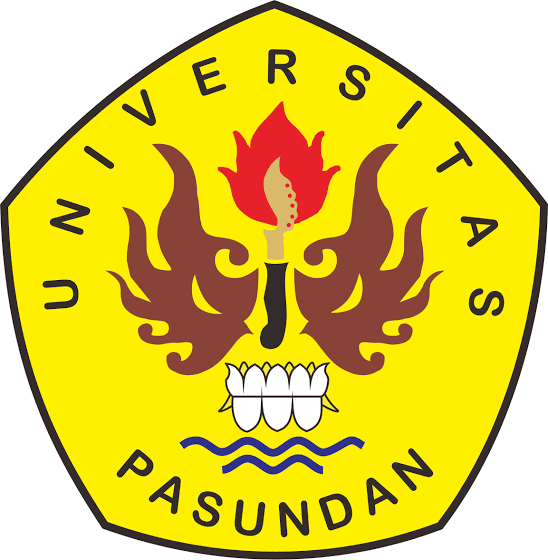 FAKULTAS ILMU SOSIAL DAN ILMU POLITIKUNIVERSITAS PASUNDANBANDUNG2021